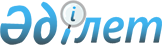 Об утверждении поправочных коэффициентов к базовым ставкам платы за земельные участки на территории района Шал акына
					
			Утративший силу
			
			
		
					Решение маслихата района Шал акына Северо-Казахстанской области от 30 июня 2010 года N 26/4. Зарегистрировано Управлением юстиции района Шал акына Северо-Казахстанской области 6 августа 2010 года N 13-14-104      Cноска. Утратило силу решением маслихата района Шал акына Северо-Казахстанской области от 26.01.2015 N 35/4 (вводится в действие со дня подписания).

      В соответствии с пунктом 1 статьи 11 Земельного Кодекса Республики Казахстан от 20 июня 2003 года № 442, подпунктом 13) пункта 1 статьи 6 Закона Республики Казахстан "О местном государственном управлении и самоуправлении в Республике Казахстан" от 23 января 2001 года № 148 районный маслихат РЕШИЛ:

      1. Утвердить поправочные коэффициенты к базовым ставкам платы за земельные участки на территории района Шал акына согласно приложению.

      2. Настоящее решение вводится в действие по истечению десяти календарных дней со дня его первого официального опубликования.

 Поправочные коэффициенты, применяемые к базовым ставкам платы за земельные участки на территории района Шал акына
					© 2012. РГП на ПХВ «Институт законодательства и правовой информации Республики Казахстан» Министерства юстиции Республики Казахстан
				
      Председатель XXVI сессии
районного маслихата

Баилов А.И.

      Секретарь
районного маслихата

Дятлов Н.Г.

      СОГЛАСОВАНО:
Заместитель начальника
государственного учреждения
"Налогового управление
по району Шал акына"
Налогового департамента по 
Северо-Казахстанской области
Налогового комитета
Министерства финансов
Республики Казахстан

С.У. Муканов

      30 июня 2010 года

      Начальник Государственного
учреждения "Отдел земельных
отношений района Шал акына"

Т.Ж. Бекназаров

      30 июня 2010 года
Приложение 
к решению XXVI сессии маслихата 
района Шал акына от 30 июня 2010 года № 26/4№

п/п

Наименование 

Поправочный

коэффициент

1

земли сельскохозяйственного

назначения

1,2

2

земли сельскохозяйственного

назначения предоставленные

физическим лицам

1,2

3

земли населенных пунктов(за

исключением придомовых земельных

участков)

1,2

4

земли промышленности,

расположенные вне населенных

пунктов

1,2

